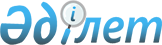 Об утверждении Правил проведения работ с участием государственных органов, технических комитетов по стандартизации и органов по подтверждению соответствия в сфере подтверждения соответствия и аккредитации
					
			Утративший силу
			
			
		
					Приказ Председателя Комитета по техническому регулированию и метрологии Министерства индустрии и торговли Республики Казахстан от 13 мая 2005 года N 136. Зарегистрировано Министерством юстиции Республики Казахстан 31 мая 2005 года N 3657. Утратило силу - приказом и.о. Председателя Комитета по техническому регулированию и метрологии Министерства индустрии и торговли Республики Казахстан от 29 марта 2007 года N 172



     


Сноска. Приказ Председателя Комитета по техническому регулированию и метрологии Министерства индустрии и торговли Республики Казахстан от 13 мая 2005 года N 136 утратило силу - приказом и.о. Председателя Комитета по техническому регулированию и метрологии Министерства индустрии и торговли Республики Казахстан от 29 марта 2007 года 


 N 172 


.



     В целях реализации 
 Закона 
 Республики Казахстан "О техническом регулировании" 

ПРИКАЗЫВАЮ

:



     1. Утвердить прилагаемые Правила проведения работ с участием государственных органов, технических комитетов по стандартизации и органов по подтверждению соответствия в сфере подтверждения соответствия и аккредитации.



     2. Контроль за исполнением настоящего приказа возложить на заместителя Председателя Момышева Талгата Амангельдиевича.



     3. Настоящий приказ вводится в действие по истечении десяти календарных дней после дня его первого официального опубликования.

 



   

Председатель

       




Утверждены                     



Приказом Председателя Комитета          



по техническому регулированию           



и метрологии Министерства индустрии        



и торговли Республики Казахстан         



от 13 мая 2005 года N 136            



Правила проведения работ с участием государственных органов,






технических комитетов по стандартизации и органов по подтверждению






соответствия в сфере подтверждения соответствия и аккредитации



      Настоящие Правила разработаны в соответствии со 
 статьей 7 
 Закона Республики Казахстан "О техническом регулировании" и устанавливают взаимодействие государственных органов, технических комитетов по стандартизации, аккредитованных органов по подтверждению соответствия, экспертов-аудиторов по подтверждению соответствия, уполномоченного органа в области технического регулирования и метрологии, его территориальных органов и импортеров при проведении работ в сфере подтверждения соответствия и аккредитации. 


<*>






     Сноска. Преамбула в редакции - приказом и.о. Председателя Комитета по техническому регулированию и метрологии Министерства индустрии и торговли РК от 18 августа 2005 года N 


 226 


 (вводится в действие со дня официального опубликования).






 




1. Общие положения



     1. В настоящих правилах используются следующие основные понятия:



     1) аккредитация - процедура, посредством которой орган по аккредитации официально признает правомочие юридического лица выполнять работы в определенной сфере по подтверждению соответствия объектов технического регулирования установленным требованиям;



     1-1) заявление-декларация - документ, которым импортер заявляет под свою ответственность, что ввозимая им в Республику Казахстан продукция соответствует всем требованиям, обеспечивающим безопасность жизни, здоровья людей, имущества граждан и охрану окружающей среды, установленным для данной продукции требованиям нормативных документов в области технического регулирования и проводит работы по подтверждению соответствия продукции в срок не более одного месяца с момента регистрации;



     2) органы по подтверждению соответствия - организации независимо от форм собственности, независимые от производителей (исполнителей) продукции, услуги, поставщиков и потребителей продукции, услуги, имеющие в штате экспертов-аудиторов по подтверждению соответствия и (или) лаборатории по закрепляемым направлениям деятельности, аккредитованные в порядке, установленном Правительством Республики Казахстан;



     2-1) импортер - юридическое или физическое лицо, ввозящее продукцию (товар) для ее реализации на внутреннем рынке Казахстана;



     3) подтверждение соответствия - процедура, результатом которой является документальное удостоверение (в виде декларации о соответствии или сертификата соответствия) соответствия объекта требованиям, установленным нормативными правовыми актами в области технического регулирования, стандартами, или условиям договоров;



     4) схема подтверждения соответствия - способы определения соответствия объекта требованиям, установленным нормативными правовыми актами в области технического регулирования, стандартами или договорами, с описанием конкретных этапов проведения этой работы (испытания, оценка производства, оценка системы менеджмента качества, анализ нормативной и технической документации и другие);



     5) технический комитет по стандартизации - консультативно-совещательный орган, создаваемый в отраслях экономики на добровольной основе для разработки стандартов и участия в создании государственной системы технического регулирования по закрепленным объектам стандартизации или направлениям деятельности;



     6) уполномоченный орган - государственный орган, уполномоченный в соответствии с законодательством Республики Казахстан управлять, осуществлять контроль и надзор за работами в области технического регулирования и представлять Республику Казахстан в международных и региональных организациях по вопросам стандартизации, подтверждения соответствия и аккредитации. 


<*>






     Сноска. В пункт 1 внесены изменения - приказом и.о. Председателя Комитета по техническому регулированию и метрологии Министерства индустрии и торговли РК от 18 августа 2005 года N 


 226 


 (вводится в действие со дня официального опубликования).





     2. Взаимодействие государственных органов, технических комитетов по стандартизации и органов по подтверждению соответствия при проведении работ в сфере подтверждения соответствия и аккредитации основывается на принципах:



     1) единства и целостности государственной системы технического регулирования и правил подтверждения соответствия;



     2) недопустимости совмещения одним органом полномочий по аккредитации и подтверждению соответствия;



     3) несовместимости в одном государственном органе функций государственного контроля и подтверждения соответствия;



     4) независимости органов по подтверждению соответствия от изготовителей (исполнителей), продавцов и покупателей;



     5) недопустимости передачи полномочий органов по подтверждению соответствия третьим лицам. 


<*>






     Сноска. В пункт 2 внесены изменения - приказом и.о. Председателя Комитета по техническому регулированию и метрологии Министерства индустрии и торговли РК от 18 августа 2005 года N 


 226 


 (вводится в действие со дня официального опубликования).






 




2. Проведение работ с участием государственных органов, технических






комитетов по стандартизации и органов по подтверждению соответствия






в сфере подтверждения соответствия и аккредитации



     3. Технические комитеты по стандартизации участвуют:



     1) в разработке основополагающих государственных стандартов, международных, региональных стандартов, национальных стандартов иностранных государств и изменений к ним в области подтверждения соответствия и аккредитации;



     2) в разработке государственных стандартов на конкретные процессы и процедуры проведения подтверждения соответствия однородной продукции, подлежащей обязательному подтверждению соответствия и определенной нормативными правовыми актами в области технического регулирования;



     3) экспертизе государственных стандартов, международных, региональных, национальных стандартов иностранных государств и изменений к ним в области подтверждения соответствия и аккредитации.



     4. Аккредитация органов по подтверждению соответствия и лабораторий осуществляется в соответствии с нормативными правовыми актами в области технического регулирования, по заявке юридических лиц.



     5. Правоспособность органов по подтверждению соответствия возникает в момент получения ими аттестата аккредитации и прекращается в связи с истечением срока его действия или признания аннулированным в порядке, установленном в 
 статье 36 
 Закона Республики Казахстан "О техническом регулировании".



     6. Подтверждение соответствия продукции и процессов требованиям, установленным нормативными правовыми актами в области технического регулирования, проводится:



     1) производителем (исполнителем) продукции в форме принятия декларации о соответствии;



     2) потребителем продукции в форме проведения сертификации по его поручению органом по подтверждению соответствия;



     3) органом по подтверждению соответствия в форме проведения сертификации продукции, процесса и выдачи сертификата соответствия.



     7. Подтверждение соответствия продукции на территории Республики Казахстан носит обязательный или добровольный характер.



     8. При обязательном подтверждении соответствия подтверждается соответствие продукции обязательным требованиям технических регламентов, конкретных стандартов и других нормативных документов, обеспечивающим ее безопасность для жизни и здоровья людей, охраны их имущества и окружающей среды.



     9. Обязательное подтверждение соответствия продукции осуществляется на соответствие требованиям и по схемам подтверждения соответствия, установленным нормативными правовыми актами в области технического регулирования.



     10. При добровольном подтверждении соответствия подтверждается соответствие продукции требованиям стандарта или иного нормативного документа по выбору заявителя, а также специальным требованиям заявителя.



     11. Управление работами по подтверждению соответствия осуществляется в рамках государственной системы технического регулирования.



     12. В сфере подтверждения соответствия продукции, процессов проводятся следующие работы:



     1) подача и рассмотрение заявки (заявки о соответствии) в орган по подтверждению соответствия;



     2) принятие решения по результатам рассмотрения заявки (заявки о соответствии), выбор схемы подтверждения соответствия;



     3) оформление договора между заявителем и органом по подтверждению соответствия на проведение работ по подтверждению соответствия продукции;



     4) проведение отбора, идентификация образцов заявленной продукции и представление их в испытательную лабораторию (центр);



     5) проведение сертификационных испытаний образцов заявленной продукции и других работ, предусмотренных выбранной схемой подтверждения соответствия;



     6) анализ результатов испытаний или рассмотрение документов, полученных с заявкой о соответствии;



     7) принятие решения о возможности выдачи сертификата соответствия;



     8) регистрация сертификата в реестре государственной системы технического регулирования Республики Казахстан и выдача его заявителю, с правом маркирования продукции знаком соответствия (если это предусмотрено схемой сертификации);



     9) проведение инспекционного контроля за стабильностью сертифицированных характеристик продукции и функционированием системы менеджмента качества (если это предусмотрено схемой сертификации);



     10) предоставление информации о результатах сертификации продукции;



     11) проведение регистрации заявления-декларации в органе по подтверждению соответствия, имеющего в области аккредитации данный вид продукции (товара). 


<*>






     Сноска. В пункт 12 внесены изменения - приказом и.о. Председателя Комитета по техническому регулированию и метрологии Министерства индустрии и торговли РК от 18 августа 2005 года N 


 226 


 (вводится в действие со дня официального опубликования).





     12-1. Заявление-декларация оформляется и регистрируется органом по подтверждению соответствия, имеющим в области аккредитации данный вид продукции после заключения договора с импортером на проведение работ по подтверждению соответствия.



     Заявление-декларация, оформленное и зарегистрированное в установленном порядке, имеет юридическую силу только для таможенного оформления импортируемой продукции.



     Продукция прошедшая таможенное оформление по заявлению-декларации, подлежит дальнейшему подтверждению соответствия в установленном порядке в органе по подтверждению соответствия, зарегистрировавший заявление-декларацию. 


<*>






     Сноска. Глава дополнена пунктом 12-1 - приказом и.о. Председателя Комитета по техническому регулированию и метрологии Министерства индустрии и торговли РК от 18 августа 2005 года N 


 226 


 (вводится в действие со дня официального опубликования).





     12-2. Заявление-декларация оформляется на конкретный вид продукции, подлежащей обязательному подтверждению соответствия, согласно кода товарной номенклатуры внешнеэкономической деятельности (ТН ВЭД).



     Заявление-декларация оформляется и регистрируется на основании:



     1) документов, подтверждающих юридический статус заявителя;



     2) товаросопроводительных документов (счет фактура, накладная, инвойс);



     3) документов, подтверждающих происхождение товара;



     4) документов, подтверждающих безопасность продукции;



     5) нормативной документации на продукцию (товар).



     Отсутствие документов, перечисленных в подпунктах 3), 4) и 5) настоящего пункта, не является основанием для отказа в регистрации заявления-декларации.



     Заявление-декларация оформляется органом по подтверждению соответствия на бланке по форме, установленной соответствующим уполномоченным государственным органом, защищенной голографическим знаком.



     Срок действия заявления-декларации определяется органом по подтверждению соответствия, с учетом времени необходимого для проведения работ по подтверждению соответствия, но не более одного месяца. 


<*>






     Сноска. Глава дополнена пунктом 12-2 - приказом и.о. Председателя Комитета по техническому регулированию и метрологии Министерства индустрии и торговли РК от 18 августа 2005 года N 


 226 


 (вводится в действие со дня официального опубликования).





     12-3. Орган по подтверждению соответствия отказывает в оформлении и регистрации заявления-декларации, в случае если это противоречит положениям настоящих Правил. 



     При этом орган по подтверждению соответствия письменно в течение 3 (трех) рабочих дней оформляет мотивированный отказ. 


<*>






     Сноска. Глава дополнена пунктом 12-3 - приказом и.о. Председателя Комитета по техническому регулированию и метрологии Министерства индустрии и торговли РК от 18 августа 2005 года N 


 226 


 (вводится в действие со дня официального опубликования).





     12-4. В случае невыполнения импортером своих обязательств по представлению продукции для подтверждения соответствия орган по подтверждению соответствия после истечения срока действия заявления-декларации информирует территориальные органы уполномоченного органа в области технического регулирования и метрологии.



     Орган по подтверждению соответствия представляет информацию о продукции, не прошедшей подтверждение соответствия, и импортерах, нарушивших настоящие Правила, всем заинтересованным организациям. 


<*>






     Сноска. Глава дополнена пунктом 12-4 - приказом и.о. Председателя Комитета по техническому регулированию и метрологии Министерства индустрии и торговли РК от 18 августа 2005 года N 


 226 


 (вводится в действие со дня официального опубликования).





     13. Государственная система технического регулирования обеспечивает проведение единой политики в сфере подтверждения соответствия, подготовки и аттестации экспертов-аудиторов, ведения реестра системы и иные требования, необходимые для реализации целей подтверждения соответствия.

					© 2012. РГП на ПХВ «Институт законодательства и правовой информации Республики Казахстан» Министерства юстиции Республики Казахстан
				